IEEE P802.15Wireless Personal Area NetworksTable of Content1.	Summary of Changes	52.	Definitions	53.	New MAC frames	53.1	Existing Frames	53.2	Wakeup Frame	63.3	Secure Acknowledgement Frame (to be combined with other proposals)	73.4	New optional MHR field	84.	New MAC PIBs	85.	New Functional Description	87.5.1.1.1 Contention access period (CAP)	97.5.6 Transmission, reception and acknowledgement	97.5.6.7 <New Section>Coordinated Sampled Listening (CSL)	97.5.6.7.1 CSL idle listening	97.5.6.7.2 CSL transmission	97.5.6.7.2.1 Unicast transmission	97.5.6.7.2.2 Multicast transmission	107.5.6.7.2.3 Utilizing the optional CSL sync field	107.5.6.7.3 CSL reception	107.5.6.7.4 CSL over multiple channels	11Summary of Changes3. Definitions – add Coordinated Sampled Listening concepts7. MAC sublayer specification7.1. MAC sublayer service specification – no change7.2. MAC frame formats – add two new frame types and a new optional MHR field7.3. MAC command frames – no change7.4. MAC constants and PIB attributes – add five PIB attributes7.5. MAC functional specification – add Coordinated Sampled Listening7.6. Security suite specifications – no change7.7. Message sequence charts illustrating MAC-PHY iteraction – no changeDefinitionsCoordinated Sampled Listening (CSL): A low-energy mode to the MAC which allows receiving devices to periodically sample the channel(s) for incoming transmissions at low duty cycles.  The receiving device and the transmitting device are coordinated to reduce transmit overhead.CSL Period: The period in which receiving devices sample the channel(s) for incoming transmissions.CSL Phase: The length of time between now and the next channel sample.CSL Payload Frame: a beacon, data or command frame.CSL Wakeup Frame: a special short frame transmitted back-to-back before the payload frame to ensure its reception by CSL receiving device.CSL Wakeup Frame Sequence: a sequence of back-to-back wakeup frames up to the duration of the CSL Period.CSL Rendezvous Time (RZTime): 2-octet timestamp in wakeup frame payload indicating the expected length of time in milliseconds between the end of the wakeup frame transmission and the beginning of the payload frame transmission.CSL Channel Sample: The operation to perform ED on a channel and attempt to receive wakeup frame when energy is detected.New MAC framesExisting FramesFigure 41 shows the general MAC frame format of IEEE802.15.4-2006.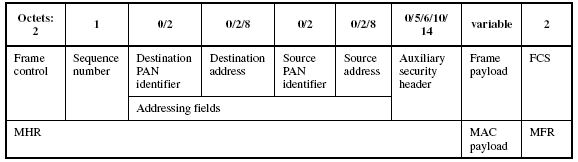 Figure 41 -- General MAC Frame FormatFigure 42 shows the 2-octet frame control field (FCF) in IEEE802.15.4-2006.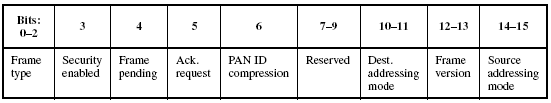 Figure 42 -- Format of the Frame Control FieldTable 79 contains the frame type values of the existing frames with two new frame types added.Table 79―Values of the frame type subfieldWakeup FrameThe following figure illustrates the format of wakeup frame.The FCF is set as follows :Frame type = XXXSecurity enabled = 0Frame pending = 0Ack request = 0PAN ID compression = 0Dest addressing mode = 0x2Frame version = 0x1Source addressing mode = 0x0The payload of this frame contains a 2-octet Rendezvous Time (RZTime) which is the expected length of time in milliseconds between the end of the transmission of the wakeup frame and the beginning of the transmission of the payload frame.  This number is automatically filled in by the MAC layer when wakeup frames are constructed.  The last wakeup frame in a wakeup sequence must have RZTime = 0.New optional MHR fieldThe reserved FCF reserved bit 7 is renamed to the CSL sync bit.  When the bit is set to 1, a 4-octet optional CSL sync field is added to the end of the current MHR.  The following figure illustrates the format of the CSL sync field.They represent the CSL phase and period of the transmitting device of the frame.  This informmation helps eliminate or reduce the wakeup sequence for subsequent transmissions from the receiving device.Secure Acknowledgement Frame (to be combined with other proposals)The following figure illustrates the format of an secure acknowledgement frame.The FCF is set as follows :Frame type = YYYSecurity enabled = 0 or 1Frame pending = 0Ack request = 0PAN ID compression = 0CSL sync = 1Dest addressing mode = 0x2Frame version = 0x1Source addressing mode = 0x0The payload of this frame contains 2-octet CSL Phase and 2-octet CSL Period.  They represent the CSL phase and period of the receiving device.  This information helps the transmitting device eliminate or reduce the wakeup sequence for subsequent transmissions to the same destination.New MAC PIBsTable 86—MAC PIB attributesNew Functional Description7.5.1.1.1 Contention access period (CAP)When cslPeriod is set to non-zero, CSL will be deployed in CAP.7.5.6 Transmission, reception and acknowledgement7.5.6.7 <New Section>Coordinated Sampled Listening (CSL)The coordinated sampled listening (CSL) mode is turned on when the PIB attribute cslPeriod is set to non-zero and turned off when cslPeriod is set to zero.  In CSL mode, transmission, reception and acknowledgement work as follows.  Figure X illustrates the basic CSL operations.	Figure X. Basic CSL operations7.5.6.7.1 CSL idle listeningDuring idle listening, CSL performs a channel sample every cslPeriod milliseconds.  If the channel sample does not detect energy on the channel, CSL disables receiver for cslPeriod milliseconds and then perform the next channel sample.  If the channel sample receives a wakeup frame, CSL checks the destination address in the wakeup frame.  If it matches macShortAddress, CSL disables receiver until the Rendezvous Time (RZTime) in the wakeup frame from now and then enables receiver to receive the payload frame.  Otherwise, CSL disables receiver until RZTime from now plus the transmission time of the payload frame and the secure acknowledgment frame and then resume channel sampling.7.5.6.7.2 CSL transmissionEach CSL transmission of a payload frame is preceded with a sequence of back-to-back wakeup frames (wakeup sequence).7.5.6.7.2.1 Unicast transmissionIn unicast transmissions, the wakeup sequence length can be long or short based on the following two cases:Unsynchronized transmission: This is the case when the MAC layer does not know the CSL phase and period of the destination device.  In this case, the wakeup sequence length is cslMaxPeriod or cslPeriod if cslMaxPeriod is zero.Synchronized transmission: This is the case when the MAC layer knows the CSL phase and period of the destination device.  In this case, the wakeup sequence length is only the guard time against clock drift based on the last time when CSL phase and period updated about the destination device.If the next higher layer has multiple frames to transmit to the same destination, it can set the FCF frame pending bit to 1 in all but the last frame to maximize the throughput.CSL unicast transmission is performed in the following steps by the MAC layer:Perform CSMA-CA to acquire the channelIf the previous acknowledged payload frame to the destination has the frame pending bit set and is within cslFramePendingWaitT milliseconds, go to step 5.If it is a synchronized transmission, wait until the destination device’s next channel sample.For the duration of wakeup sequence length (short or long)Construct wakeup frame with the destination short address and remaing time to payload frame transmission (at the end of wakeup sequence)Transmit wakeup frameTransmit payload frameWait for up to macSecAckWaitDuration symbol time for the secure acknowledgement frame if the ack request subfield in the payload frame is set to 1.If the secure acknowledgment frame is received, update CSL phase and period information about the destination device from the acknowledgment CSL sync field.If the secure acknowledgement frame is not received, start retransmission process.7.5.6.7.2.2 Multicast transmissionMulticast transmission is the same as as unicast transmission except the following:It is always unsynchronized transmission.The destination address in wakeup frames is set to 0xffff.7.5.6.7.2.3 Utilizing the optional CSL sync fieldSelectively the next higher layer may set the CSL sync bit in FCF in a frame to propogate CSL phase and period information among the neighboring devices. When the bit is set, the MAC layer automatically appends the CSL sync fields to the end of MHR.7.5.6.7.3 CSL receptionWhen a payload frame is received, the MAC layer performs the following steps:Immediately send back an secure acknowledgment frame with the destination address set as the transmitting device and its own CSL phase and period filled in the CSL sync field.  The acknowledgment frame can be optionally authenticated and/or encrypted depending on the current security mode.If CSL sync bit in the received payload frame is set to 1, the CSL phase and period information about the transmitting device is updated with the information in the CSL sync field.  If FCF frame pending bit in the received payload frame is set to 1, keep receiver on for cslFramePendingWaitT milliseconds before going back to CSL idle listening.  Otherwise, start CSL idle listening.7.5.6.7.4 CSL over multiple channelsWhen cslChannelMask is set to non-zero, the CSL operations are extended to all the channels selected in the bitmap.  CSL idle listening performs channel sample on each channel from the lowest number to the highest in a round-robin fashion.  In the unsynchronized case, CSL transmission transmits a wakeup sequence of the length number_of_channels*cslMaxPeriod before each payload frame.  In the synchronized case, CSL transmission calculates the next channel sample time and channel number and transmits at the next channel sample time on the right channel with a short wakeup sequence.  In this case, CSL phase is the duration from now to the next channel sample on the first channel selected in cslChannelMask.ProjectIEEE P802.15 Working Group for Wireless Personal Area Networks (WPANs)IEEE P802.15 Working Group for Wireless Personal Area Networks (WPANs)TitleRequired Changes for Low Energy ExtensionRequired Changes for Low Energy ExtensionDate SubmittedMonday, May 14, 2009 (TBD)Monday, May 14, 2009 (TBD)Source[Wei Hong][Arch Rock Corp.510 2nd St., Suite 410San Francisco, CA USA]Voice:   [+1 415-692-0828]E-mail:  [whong@archrock.com]Re:[][]Abstract[This document contains proposed changes to the IEEE P802.15.4e Draft to address required changes for Low Energy.][This document contains proposed changes to the IEEE P802.15.4e Draft to address required changes for Low Energy.]Purpose[][]NoticeThis document has been prepared to assist the IEEE P802.15.  It is offered as a basis for discussion and is not binding on the contributing individual(s) or organization(s). The material in this document is subject to change in form and content after further study. The contributor(s) reserve(s) the right to add, amend or withdraw material contained herein.This document has been prepared to assist the IEEE P802.15.  It is offered as a basis for discussion and is not binding on the contributing individual(s) or organization(s). The material in this document is subject to change in form and content after further study. The contributor(s) reserve(s) the right to add, amend or withdraw material contained herein.ReleaseThe contributor acknowledges and accepts that this contribution becomes the property of IEEE and may be made publicly available by P802.15.The contributor acknowledges and accepts that this contribution becomes the property of IEEE and may be made publicly available by P802.15.b2 b1 b0Description000Beacon001Data010Acknowledgment011MAC commandXXXCSL WakeupYYYSecure AcknowledgmentZZZ-111ReservedOctets: 2FCF1DSN2Dest PAN2Dest Addr2RZTime2FCSOctets: 2CSL Phase2CSL PeriodOctets: 2FCF1DSN2Dest PAN2Dest Addr0/5/6/10/14Auxiliary security header2CSL Phase2CSL Period2FCSAttributeIdentifierType RangeDescriptionDefaultcslPeriodInteger0 … 1023CSL sampled listening period in milliseconds.  0 means always listening, i.e., CSL off.0cslMaxPeriodInteger0 … 1023Maximum CSL sampled listening period in the entire PAN.  0 means cslMaxPeriod is the same as cslPeriod.0cslChannelMaskInteger32-bit bitmap relative to phyCurrentPage of channels.  It represents the list of channels CSL operates on.  0 means CSL operates on phyCurrentChannel of phyCurrentPage.0cslFramePendingWaitTIntegerNumber of milliseconds to keep the receiver on after receiving a payload frame with FCF frame pending bit set to 1.macSecAckWaitDurationIntegerThe maximum number of symbols to wait for a secure acknowledgement frame to arrive following a transmitted data frame.